Собрание депутатов Ивановского сельсовета Рыльского районаР Е Ш Е Н И Е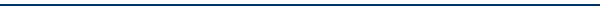 «29» апреля 2019 года                                                                                        № 107В соответствии с Федеральными законами от 06.10.2003 №131-ФЗ «Об общих принципах организации местного самоуправления в Российской Федерации», от 25.12.2008 №273-ФЗ «О противодействии коррупции», Собрание депутатов Ивановского сельсовета Рыльского района решило:1. Утвердить прилагаемое Положение «О порядке уведомления о возникшем конфликте интересов или возможности его возникновения лицами, замещающими муниципальные должности».2. Решение вступает в после его официального опубликования в установленном порядке.Утвержденорешением Собрания депутатов Ивановского сельсоветаРыльского районаот 29.04.2019. № 107Положение«О порядке уведомления о возникшем конфликте интересов или возможностиего возникновения лицами, замещающими муниципальные должности»Положение «О порядке уведомления о возникшем конфликте интересов или возможности его возникновения лицами, замещающими муниципальные должности» (далее – Положение) определяет порядок сообщения лицами, замещающими муниципальные должности органов местного самоуправления Ивановского сельсовета Рыльского района, о возникновении личной заинтересованности при исполнении должностных обязанностей, которая приводит или может привести к конфликту интересов.1. Лица, замещающие муниципальные должности, обязаны в соответствии с законодательством Российской Федерации о противодействии коррупции сообщать о возникновении личной заинтересованности при исполнении должностных обязанностей, которая приводит или может привести к конфликту интересов, а также принимать меры по предотвращению или урегулированию конфликта интересов.2. Сообщение оформляется в письменной форме в виде уведомления о возникновении личной заинтересованности при исполнении должностных обязанностей, которая приводит или может привести к конфликту интересов (далее – уведомление).3. Лица, замещающие муниципальные должности, направляют председателю Собрания депутатов Ивановского сельсовета Рыльского района (далее – Собрание депутатов) уведомление, составленное по форме согласно приложению 1 к настоящему Положению, через секретаря Собрания депутатов.4. Секретарь Собрания депутатов обеспечивает регистрацию в журнале регистрации уведомлений о возникновении личной заинтересованности при исполнении должностных обязанностей лица, замещающего муниципальную должность, которая приводит или может привести к конфликту интересов, который оформляется по форме, согласно приложению 2 к настоящему Положению.Лицу, замещающему муниципальную должность, выдаётся копия уведомления с отметкой о его регистрации.5. Секретарь Собрания депутатов не позднее рабочего дня, следующего за днём регистрации, направляет уведомление председателю Собрания депутатов.6. Председатель Собрания депутатов в течение пяти дней после поступления к нему уведомления, направляет уведомление в комиссию по соблюдению ограничений, запретов, исполнению обязанностей лицами, замещающими муниципальные должности Ивановского сельсовета, созданную Собранием депутатов Ивановского сельсовета (далее – Комиссия) для рассмотрения и предложений.7. Комиссия рассматривает уведомление в соответствии с Положением о Комиссии, утверждённым Собранием депутатов.Об утверждении Положения «О порядке уведомления о возникшем конфликте интересов или возможности его возникновения лицами, замещающими муниципальные должности»ПринятоСобранием депутатовИвановского сельсовета Рыльского района«29» апреля  2019 годаГлава Ивановского сельсоветаРыльского района Заместитель председателяСобрания депутатов Ивановскогосельсовета Рыльского района_______________ В.В. Петренко_______________ В.Н. ЗабелинКурская область, Рыльский район,с. Ивановское, ул. Ананьева, д.96«29» апреля 2019 года№ 107____Приложение 1к Положению «О порядке уведомления о возникшем конфликте интересов или возможности его возникновения лицами, замещающими муниципальную должность»Председателю Собрания депутатов Ивановского сельсовета Рыльского района__________________________________(Ф.И.О.)от ________________________________(Ф.И.О., должность лица, замещающего муниципальную должность)Уведомлениео возникновении личной заинтересованности при исполнении должностныхобязанностей, которая приводит или может привести к конфликту интересовВ соответствии с частью 4.1 статьи 12.1 Федерального закона от 25.12.2008 № 273-ФЗ «О противодействии коррупции» сообщаю о возникновении у меня личной заинтересованности при исполнении должностных обязанностей, которая приводит или может привести к конфликту интересов (нужное подчеркнуть).Обстоятельства, являющиеся основанием возникновения личной заинтересованности: __________________________________________________________________________________________________________________Должностные обязанности, на исполнение которых влияет или может повлиять личная заинтересованность: ___________________________________________________________________________________________________Предлагаемые меры по предотвращению или урегулированию конфликта интересов: __________________________________________________________________________________________________________________________Намереваюсь (не намереваюсь) лично присутствовать на заседании комиссии по соблюдению ограничений, запретов, исполнению обязанностей лицами, замещающими муниципальные должности Ивановского сельсовета, заседании Собрания депутатов Ивановского сельсовета Рыльского района при рассмотрении настоящего уведомления (нужное подчеркнуть)._____________________________________________________________(дата)(подпись)(Ф.И.О.)Приложение 2к Положению «О порядке уведомления о возникшем конфликте интересов или возможности его возникновения лицами, замещающими муниципальную должность»Журналрегистрации уведомлений о возникновении личной заинтересованности при исполнении должностных обязанностей лица, замещающего муниципальную должность, которая приводит или может привести к конфликту интересовНачат«__»________________20__г.Окончен«__»________________20__г.На _________________ листахНа _________________ листахНа _________________ листахНа _________________ листах№п/пДата регистрации уведомленияКоличество листовСведения о лице, замещающим муниципальную должностьСведения о лице, замещающим муниципальную должностьФ.И.О., должность, подпись лица, принявшего уведомлениеПримечание№п/пДата регистрации уведомленияКоличество листовФ.И.О.ДолжностьФ.И.О., должность, подпись лица, принявшего уведомлениеПримечание